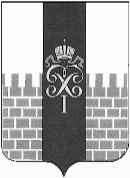 МЕСТНАЯ АДМИНИСТРАЦИЯ МУНИЦИПАЛЬНОГО ОБРАЗОВАНИЯ ГОРОД ПЕТЕРГОФ__________________________________________________________________ ПОСТАНОВЛЕНИЕ от 03.11.2022 г.	                                                                              № 135В соответствии с Бюджетным  кодексом  РФ, Положением о бюджетном процессе в муниципальном образовании город Петергоф, Постановлением местной администрации МО город Петергоф от 26.09.2013 № 150 «Об утверждении  Положения о Порядке разработки, реализации и оценки эффективности  муниципальных программ и о Порядке разработки и реализации ведомственных целевых программ и планов по непрограммным расходам местного бюджета МО город Петергоф», местная администрация муниципального образования город Петергоф   	           ПОСТАНОВЛЯЕТ: 1. Утвердить муниципальную программу «Безопасный город» согласно приложениям №№ 1,2 к настоящему Постановлению. 2. Настоящее Постановление вступает в силу с даты официального опубликования.                                                         3.  Контроль за исполнением настоящего Постановления оставляю за собой.            Глава местной администрации            муниципального образования   город Петергоф                                                                                Т.С. ЕгороваПриложение № 1к Постановлению МА МО город Петергоф от 03.11.2022 года № 135ПАСПОРТ МУНИЦИПАЛЬНОЙ ПРОГРАММЫПриложение № 2к Постановлению МА МО город Петергоф от 03.11.2022 года № 135МУНИЦИПАЛЬНАЯ ПРОГРАММА «Безопасный город» 1.Характеристика текущего состояния:      Настоящий период характеризуется существенным осложнением внешнеполитической ситуации, в связи с этим отмечается высокая активность экстремистски настроенных групп и организаций. Одним из первоочередных в работе органов государственной власти и органов местного самоуправления является вопрос противодействия террористическим и экстремистским проявлениям. В целях реализации одной из важнейших в настоящее время задач по профилактике радикализма и экстремизма среди населения органы местного самоуправления обеспечивают разработку тематических информационных материалов и их бесплатное распространение среди населения МО г. Петергоф. Особенно остро в настоящее время стоит вопрос о гармонизации межнациональных, межконфессиональных отношений, профилактике экстремизма и терроризма среди трудовых мигрантов. Кроме того, важен и актуален вопрос информирования населения МО г. Петергоф по вопросам толерантного отношения к людям других национальностей, гражданам, принадлежащим к разным религиозным конфессиям, проживающим на территории муниципального образования. Решение указанных вопросов способствует снижению уровня социальной напряженности, повышению уровня безопасности.       С целью снижения уровня правонарушений и преступлений на территории муниципального образования г. Петергоф местная администрация в рамках своих полномочий решает следующие вопросы местного значения: - участие в деятельности по профилактике правонарушений в Санкт-Петербурге в формах и порядке, установленных законодательством Санкт-Петербурга; - участие в профилактике терроризма и экстремизма, а также в минимизации и (или) ликвидации последствий их проявлений на территории муниципального образования в форме и порядке, установленных федеральным законодательством и законодательством Санкт-Петербурга в том числе путем: - разработки и реализации муниципальных программ в области профилактики терроризма и экстремизма, а также минимизации и (или) ликвидации последствий их проявлений; - организации и проведения на территории муниципального образования информационно-пропагандистских мероприятий по разъяснению сущности терроризма и экстремизма, их общественной опасности, по формированию у граждан неприятия идеологии терроризма и экстремизма, в том числе путем распространения информационных материалов, печатной продукции, проведения разъяснительной работы и иных мероприятий; - участия в мероприятиях по профилактике терроризма и экстремизма, а также по минимизации и (или) ликвидации последствий их проявлений, организуемых федеральными органами исполнительной власти и (или) исполнительными органами государственной власти Санкт-Петербурга; - обеспечения выполнения требований к антитеррористической защищенности объектов, находящихся в муниципальной собственности или в ведении органов местного самоуправления; - направления предложений по вопросам участия в профилактике терроризма и экстремизма, а также в минимизации и (или) ликвидации последствий их проявлений в исполнительные органы государственной власти Санкт-Петербурга; - участие в создании условий для реализации мер, направленных на укрепление межнационального и межконфессионального согласия, сохранение и развитие языков и культуры народов Российской Федерации, проживающих на территории муниципального образования, социальную и культурную адаптацию мигрантов, профилактику межнациональных (межэтнических) конфликтов.      При реализации указанных вопросов местного значения местная администрация МО г. Петергоф руководствуется следующими нормативно-правовыми актами РФ: - Конституция РФ; - Федеральный Закон «Об общих принципах организации местного самоуправления в Российской Федерации»; - Федеральный Закон «О противодействии экстремистской деятельности»; - Федеральный Закон «О противодействии терроризму»; - Федеральный Закон «О свободе совести и религиозных объединениях»; - Указ Президента РФ «О Стратегии государственной национальной политики РФ на период до 2025 года»; - Закон Санкт-Петербурга «Об организации местного самоуправления в Санкт-Петербурге»; - Закон Санкт-Петербурга «О профилактике правонарушений в Санкт-Петербурге»; - Устав муниципального образования г. Петергоф и иные нормативные правовые акты РФ и Санкт-Петербурга, ОМСУ МО город Петергоф. Финансирование мероприятий, включенных в муниципальную программу «Безопасный Петергоф», осуществляется за счет средств бюджета муниципального образования г. Петергоф на соответствующий год.2.  Основные направления деятельности по участию в профилактике правонарушений на территории МО г. ПетергофОрганизационное обеспечение деятельности по профилактике правонарушений: - участие в реализации на территории МО г. Петергоф государственной политики в сфере профилактики правонарушений, терроризма и экстремизма в Санкт-Петербурге; - участие в заседаниях коллегиальных совещательных органов правоохранительной и профилактической направленности при администрации Петродворцового района Санкт-Петербурга.          Мероприятия по профилактике экстремизма и терроризма: - организация и проведение разъяснительной работы с населением, подростками и молодежью о России - как многонациональном государстве и необходимости толерантного отношения к людям независимо от социальной, расовой, национальной, религиозной или языковой принадлежности или отношения их к религии; - организация и проведение правового просвещения населения МО г. Петергоф по противодействию экстремизму на основе российского законодательства; - организация и проведение тематических фестивалей, конкурсов и др. по укреплению толерантности, гармонизации межэтнических и межкультурных отношений и по профилактике экстремизма и терроризма; - в случае выявления надписей экстремистского содержания, фактов распространения печатной продукции, содержащей экстремистские материалы, а также членов неформальных молодежных группировок, направление информации в прокуратуру, ФСБ, УВД; - объезд территории МО г. Петергоф с целью выявления брошенного автотранспорта на внутридворовых территориях и передачи данных о нем в органы, уполномоченные осуществлять вывоз указанного транспорта, для устранения причин и условий, способствующих проявлению терроризма; - разработка, издание и распространение листовок, брошюр, видеоматериалов и иной просветительской продукции, направленной на формирование активной позиции граждан по предупреждению экстремизма и терроризма на территории МО г. Петергоф, пропагандирующих гармонизацию межэтнических и межкультурных отношений, толерантное отношение к гражданам иных этнических, религиозных, расовых групп, нетерпимое отношение к проявлению ксенофобии; - информирование населения МО г. Петергоф через муниципальную газету «Муниципальная перспектива», интернет по вопросам поведения граждан, связанного с противодействием терроризму и экстремизму, угрозой совершения террористических актов или националистического или религиозного экстремизма на улицах, в местах массового пребывания и отдыха граждан и иных общественных местах. 3.Цели муниципальной программы: - повышение степени информированности населения МО город Петергоф по вопросам профилактики правонарушений, противодействия терроризма и экстремизма, межнациональных конфликтов; - обеспечение правового просвещения населения МО город Петергоф в области профилактики правонарушений, экстремизма и терроризма, гармонизации межнациональных и межконфессиональных отношений4.Задачи муниципальной программы:- совершенствование взаимодействия органов местного самоуправления МО город Петергоф с исполнительными органами государственной власти, правоохранительными органами Петродворцового района и Санкт-Петербурга, организациями и гражданами муниципального образования город Петергоф в сфере профилактики правонарушений, терроризма и экстремизма и профилактики межнациональных конфликтов; - информирование населения город Петергоф по вопросам противодействия и профилактики терроризма и экстремизма, межнациональных конфликтов, профилактики правонарушений;- пропаганда толерантного поведения к людям других национальностей, религиозных конфессий, негативного отношения к любого рода проявления экстремизма; - укрепление межнационального и межконфессионального согласия на территории МО город Петергоф, профилактика межнациональных (межэтнических) конфликтов; - формирование условий, способствующих снижению уровня правонарушений и преступлений на территории МО город Петергоф.5.Целевые показатели (индикаторы):1. Степень информированности населения МО г. Петергоф по вопросам профилактики правонарушений, противодействия и профилактики терроризма и экстремизма, межнациональных конфликтов путем распространения соответствующих информационных материалов исходя их охвата населения МО г. Петергоф (100% - 84815 человек) - не менее 35%2. Охват количества молодежи с целью правового просвещения в области профилактики правонарушений, экстремизма и терроризма, гармонизации межнациональных, межконфессиональных отношений в молодежной среде МО г. Петергоф (100% - 5400 человек - учащейся молодежи подросткового возраста) - не менее 12%6.Перечень и краткое описание подпрограмм: - подпрограммы отсутствуют.7. Сроки реализации муниципальной программы:2023-2025 годы8. Перечень мероприятий муниципальной программы, в том числе подпрограмм (при наличии), прогнозные (ожидаемые) результаты реализации программы:9. Ресурсное обеспечение муниципальной программы, в том числе, по годам реализации программы:10.Анализ рисков реализации муниципальной программы: В процессе реализации муниципальной программы могут проявиться следующие риски реализации программы:-макроэкономические риски, которые возникают вследствие снижения темпов роста валового регионального продукта и уровня инвестиционной активности, а также высокой инфляции, что обуславливает увеличение объема необходимых финансовых средств для реализации мероприятий за счет увеличения стоимости работ и оборудования;-увеличение цен на товары и услуги в связи с инфляцией и как следствие невозможность закупки товаров и выполнения услуг в объемах, предусмотренными показателями мероприятий программ.В целях минимизации вышеуказанных рисков при реализации программы ответственный исполнитель программы:- обеспечивает своевременность мониторинга реализации программы;- вносит изменения в программу в части изменения (дополнения), исключения мероприятий программы и их показателей на текущий финансовый год или на оставшийся срок реализации программы;- вносит изменения в программу в части увеличения объемов бюджетных ассигнований на текущий финансовый год или на оставшийся срок реализации программы;- применяет индекс потребительских цен при корректировке программы при формировании бюджета муниципального образования на очередной финансовый год и плановый период.Об утверждении муниципальной программы «Безопасный город» Наименование программы«Безопасный город» Наименование вопроса (вопросов) местного значения, к которому (которым) относится программа1.Участие      в    деятельности    по профилактике   правонарушений   в Санкт- Петербурге в соответствии с федеральным законодательством и законодательством Санкт-Петербурга; 2.Участие в создании условий для реализации мер, направленных на укрепление межнационального и межконфессионального согласия, сохранение и развитие языков и культуры народов Российской Федерации, проживающих на территории муниципального образования, социальную и культурную адаптацию мигрантов, профилактику межнациональных (межэтнических) конфликтов»; 3. Участие в профилактике терроризма и экстремизма, а также в минимизации и(или) ликвидации последствий их проявлений на территории муниципального образования в форме и порядке, установленных федеральным законодательством и законодательством Санкт-Петербурга, в том числе путем:-разработки и реализации муниципальных программ в области профилактики терроризма и экстремизма, а также минимизации и(или) ликвидации последствий их проявлений;-организации и проведения на территории муниципального образования информационно-пропагандистских мероприятий по разъяснению сущности терроризма и экстремизма, их общественной опасности, по формированию у граждан неприятия идеологии терроризма и экстремизма, в том числе путем распространения информационных материалов, печатной продукции, проведения разъяснительной работы и иных мероприятий;-участия в мероприятиях по профилактике терроризма и экстремизма, а также по минимизации и(или) ликвидации последствий их проявлений, организуемых федеральными органами исполнительной власти и(или) исполнительными органами государственной власти Санкт-Петербурга;-обеспечения выполнения требований к антитеррористической защищенности объектов, находящихся в муниципальной собственности или в ведении органов местного самоуправления;-направления предложений по вопросам участия в профилактике терроризма и экстремизма, а также в минимизации и(или) ликвидации последствий их проявлений в исполнительные органы государственной власти Санкт-ПетербургаНаименование заказчика программыМестная администрация муниципального образования город ПетергофОтветственный исполнитель программыАдминистративно-хозяйственный отдел Наименование подпрограмм программы (при их наличии)отсутствуютСоисполнители программыОрганизационный отделУчастники программыМКУ МО город Петергоф «Спортивно-оздоровительный центр»МКУ МО город Петергоф «ТО «Школа Канторум»МКУ МО город Петергоф «Муниципальная информационная служба»Цели программы- повышение степени информированности населения МО г. Петергоф по вопросам профилактики правонарушений, профилактики и противодействия терроризма и экстремизма, межнациональных конфликтов;- обеспечение правового просвещения населения МО город Петергоф в области профилактики правонарушений, экстремизма и терроризма, гармонизации межнациональных и межконфессиональных отношенийЗадачи программы    - совершенствование взаимодействия органов местного самоуправления МО город Петергоф с исполнительными органами государственной власти, правоохранительными органами Петродворцового района и Санкт-Петербурга, организациями и гражданами муниципального образования город Петергоф в сфере профилактики правонарушений, терроризма и экстремизма и профилактики межнациональных конфликтов; - информирование населения город Петергоф по вопросам противодействия и профилактики терроризма и экстремизма, межнациональных конфликтов, профилактики правонарушений;- пропаганда толерантного поведения к людям других национальностей, религиозных конфессий, негативного отношения к любого рода проявления экстремизма; - укрепление межнационального и межконфессионального согласия на территории МО город Петергоф, профилактика межнациональных (межэтнических) конфликтов; - формирование условий, способствующих снижению уровня правонарушений и преступлений на территории МО город Петергоф                                                                                                               Целевые показатели (индикаторы)1. Степень информированности населения МО г. Петергоф по вопросам профилактики правонарушений, противодействия и профилактики терроризма и экстремизма, межнациональных конфликтов путем распространения соответствующих информационных материалов исходя их охвата населения МО г. Петергоф (100% - 84815 человек) - не менее 35% 2. Охват количества молодежи с целью правового просвещения в области профилактики правонарушений, экстремизма и терроризма, гармонизации межнациональных, межконфессиональных отношений в молодежной среде МО г. Петергоф (100% - 5400 человека - учащейся молодежи подросткового возраста) - не менее12%Этапы и сроки реализации программы2023 – 2025 г.г.Объемы и источники финансирования программы в том числе в разрезе подпрограмм (при их наличии), в том числе по годам реализацииБюджет МО город Петергоф – 980,7 тыс.руб., в том числе:2023 год – 311,7 тыс.руб.2024 год – 327,0 тыс.руб.2023 год – 342,0 тыс.руб.Прогнозируемые (ожидаемые) результаты реализации программы- Информирование ИОГВ, представителей ОМВД района, управляющих компаний и ТСЖ о проводимых МО город Петергоф мероприятиях по профилактике правонарушений, терроризма и экстремизма и профилактики межнациональных конфликтов - не менее 1 раза в год;- Участие в мероприятиях по профилактике правонарушений, терроризма и экстремизма и профилактики межнациональных конфликтов, организуемых федеральными органами исполнительной власти, а также ИОГВ Санкт-Петербурга - не менее 9-х мероприятий;- Участие в комиссии по обследованию и категорированию торговых объектов в интересах их антитеррористической защиты на территории МО город Петергоф - не менее 6 обследований;- Направление предложений по вопросам участия в профилактике правонарушений, терроризма и экстремизма и профилактики межнациональных конфликтов - не менее 9-х предложений;- Информационное обеспечение жителей МО г. Петергоф в области  профилактики правонарушений, терроризма и экстремизма и профилактики межнациональных конфликтов посредством изготовления и  размещения тематических плакатов на информационных стендах муниципального образования город Петергоф,    размещения тематической информации по вопросам профилактики правонарушений,  противодействия и профилактики терроризма и экстремизма, межнациональных конфликтов в официальном периодическом издании МО г. Петергоф газете «Муниципальная перспектива» и на официальном сайте муниципального образования город Петергоф в сети ИНТЕРНЕТ: www.mo-petergof.spb.ru, в группе  социальной сети https://vk.com/public124512539 - ожидается изготовление и размещение не менее, 1800 плакатов, 108 публикаций,   охват жителей МО г. Петергоф не менее 33 000 ежегодно;- Организация и проведение тематических мероприятий - 16 мероприятий, ожидается участие не менее 3330 человек - жителей МО г. Петергоф;- Обновление информационных материалов, размещаемых на стенде «Уголок мигранта»- не менее 4 раз в год ежегодно;- Проведение мониторинга на территории МО город Петергоф на предмет выявления мест формирования и нахождения групп лиц, незаконных формирований экстремистской, террористической направленности - не менее 4-х раз в год ежегодно;- Проведение объездов территории муниципального образования город Петергоф на предмет обнаружения надписей экстремистского характера - 72 объезда№п/пНаименование мероприятияНаименование мероприятияНаименование мероприятияПрогнозируемые (ожидаемые) результаты,В том числе по годамПрогнозируемые (ожидаемые) результаты,В том числе по годамПрогнозируемые (ожидаемые) результаты,В том числе по годамПрогнозируемые (ожидаемые) результаты,В том числе по годамПрогнозируемые (ожидаемые) результаты,В том числе по годамПрогнозируемые (ожидаемые) результаты,В том числе по годам№п/пНаименование мероприятияНаименование мероприятияНаименование мероприятия202320232024202420252025Задача 1:   совершенствование взаимодействия органов местного самоуправления МО город Петергоф с исполнительными органами государственной власти, правоохранительными органами Петродворцового района и Санкт-Петербурга, организациями и гражданами муниципального образования  город Петергоф в сфере профилактики правонарушений, терроризма и экстремизма и профилактики межнациональных конфликтовЗадача 1:   совершенствование взаимодействия органов местного самоуправления МО город Петергоф с исполнительными органами государственной власти, правоохранительными органами Петродворцового района и Санкт-Петербурга, организациями и гражданами муниципального образования  город Петергоф в сфере профилактики правонарушений, терроризма и экстремизма и профилактики межнациональных конфликтовЗадача 1:   совершенствование взаимодействия органов местного самоуправления МО город Петергоф с исполнительными органами государственной власти, правоохранительными органами Петродворцового района и Санкт-Петербурга, организациями и гражданами муниципального образования  город Петергоф в сфере профилактики правонарушений, терроризма и экстремизма и профилактики межнациональных конфликтовЗадача 1:   совершенствование взаимодействия органов местного самоуправления МО город Петергоф с исполнительными органами государственной власти, правоохранительными органами Петродворцового района и Санкт-Петербурга, организациями и гражданами муниципального образования  город Петергоф в сфере профилактики правонарушений, терроризма и экстремизма и профилактики межнациональных конфликтовЗадача 1:   совершенствование взаимодействия органов местного самоуправления МО город Петергоф с исполнительными органами государственной власти, правоохранительными органами Петродворцового района и Санкт-Петербурга, организациями и гражданами муниципального образования  город Петергоф в сфере профилактики правонарушений, терроризма и экстремизма и профилактики межнациональных конфликтовЗадача 1:   совершенствование взаимодействия органов местного самоуправления МО город Петергоф с исполнительными органами государственной власти, правоохранительными органами Петродворцового района и Санкт-Петербурга, организациями и гражданами муниципального образования  город Петергоф в сфере профилактики правонарушений, терроризма и экстремизма и профилактики межнациональных конфликтовЗадача 1:   совершенствование взаимодействия органов местного самоуправления МО город Петергоф с исполнительными органами государственной власти, правоохранительными органами Петродворцового района и Санкт-Петербурга, организациями и гражданами муниципального образования  город Петергоф в сфере профилактики правонарушений, терроризма и экстремизма и профилактики межнациональных конфликтовЗадача 1:   совершенствование взаимодействия органов местного самоуправления МО город Петергоф с исполнительными органами государственной власти, правоохранительными органами Петродворцового района и Санкт-Петербурга, организациями и гражданами муниципального образования  город Петергоф в сфере профилактики правонарушений, терроризма и экстремизма и профилактики межнациональных конфликтовЗадача 1:   совершенствование взаимодействия органов местного самоуправления МО город Петергоф с исполнительными органами государственной власти, правоохранительными органами Петродворцового района и Санкт-Петербурга, организациями и гражданами муниципального образования  город Петергоф в сфере профилактики правонарушений, терроризма и экстремизма и профилактики межнациональных конфликтовЗадача 1:   совершенствование взаимодействия органов местного самоуправления МО город Петергоф с исполнительными органами государственной власти, правоохранительными органами Петродворцового района и Санкт-Петербурга, организациями и гражданами муниципального образования  город Петергоф в сфере профилактики правонарушений, терроризма и экстремизма и профилактики межнациональных конфликтов1.1.Информирование ИОГВ, представителей ОМВД района, управляющих компаний и ТСЖ о проводимых МО город Петергоф мероприятиях по профилактике правонарушений, терроризма и экстремизма и профилактики межнациональных конфликтовНе менее1 раза в годНе менее1 раза в годНе менее1 раза в годНе менее1 раза в годНе менее1 раза в годНе менее1 раза в годНе менее1 раза в год2.2.Участие в мероприятиях по профилактике правонарушений, терроризма и экстремизма и профилактики межнациональных конфликтов, организуемых федеральными органами исполнительной власти, а также ИОГВ Санкт-ПетербургаНе менее 3-х мероприятийНе менее 3-х мероприятийНе менее 3-х мероприятийНе менее 3-х мероприятийНе менее 3-х мероприятийНе менее 3-х мероприятийНе менее 3-х мероприятий3.3.Участие в комиссии по обследованию и категорированию торговых объектов в интересах их антитеррористической защиты на территории МО город ПетергофНе менее  2 обследованийНе менее  2 обследованийНе менее  2 обследованийНе менее  2 обследованийНе менее  2 обследованийНе менее  2 обследованийНе менее  2 обследований4.4.Направление предложений по вопросам участия в профилактике правонарушений, терроризма и экстремизма и профилактики межнациональных конфликтовНе менее 3-х предложений Не менее 3-х предложений Не менее 3-х предложений Не менее 3-х предложенийНе менее 3-х предложенийНе менее 3-х предложенийНе менее 3-х предложенийЗадача 2: информирование населения город Петергоф по вопросам противодействия и профилактики терроризма и экстремизма, межнациональных конфликтов, профилактики правонарушенийЗадача 2: информирование населения город Петергоф по вопросам противодействия и профилактики терроризма и экстремизма, межнациональных конфликтов, профилактики правонарушенийЗадача 2: информирование населения город Петергоф по вопросам противодействия и профилактики терроризма и экстремизма, межнациональных конфликтов, профилактики правонарушенийЗадача 2: информирование населения город Петергоф по вопросам противодействия и профилактики терроризма и экстремизма, межнациональных конфликтов, профилактики правонарушенийЗадача 2: информирование населения город Петергоф по вопросам противодействия и профилактики терроризма и экстремизма, межнациональных конфликтов, профилактики правонарушенийЗадача 2: информирование населения город Петергоф по вопросам противодействия и профилактики терроризма и экстремизма, межнациональных конфликтов, профилактики правонарушенийЗадача 2: информирование населения город Петергоф по вопросам противодействия и профилактики терроризма и экстремизма, межнациональных конфликтов, профилактики правонарушенийЗадача 2: информирование населения город Петергоф по вопросам противодействия и профилактики терроризма и экстремизма, межнациональных конфликтов, профилактики правонарушенийЗадача 2: информирование населения город Петергоф по вопросам противодействия и профилактики терроризма и экстремизма, межнациональных конфликтов, профилактики правонарушенийЗадача 2: информирование населения город Петергоф по вопросам противодействия и профилактики терроризма и экстремизма, межнациональных конфликтов, профилактики правонарушений1.1.  Изготовление и размещение тематических плакатов на информационных стендах муниципального образования город Петергоф600 плакатов не менее 5000 жителей МО город Петергоф600 плакатов не менее 5000 жителей МО город Петергоф600 плакатов не менее 5000 жителей МО город Петергоф600 плакатов не менее 5000 жителей МО город Петергоф600 плакатов не менее 5000 жителей МО город Петергоф600 плакатов не менее 5000 жителей МО город Петергоф600 плакатов не менее 5000 жителей МО город Петергоф1.1.Размещение тематической информации по вопросам профилактики правонарушений,  противодействия и профилактики терроризма и экстремизма, межнациональных конфликтов в официальном периодическом издании МО г. Петергоф газете «Муниципальная перспектива» и на официальном сайте муниципального образования город Петергоф в сети ИНТЕРНЕТ: www.mo-petergof.spb.ru, в группе в социальных сетях https://vk.com/public124512539 36 публикаций  не менее 28 000 жителей МО город Петергоф36 публикаций  не менее 28 000 жителей МО город Петергоф36 публикаций  не менее 28 000 жителей МО город Петергоф36 публикаций  не менее 28 000 жителей МО город Петергоф36 публикаций  не менее 28 000 жителей МО город Петергоф36 публикаций  не менее 28 000 жителей МО город Петергоф36 публикаций  не менее 28 000 жителей МО город ПетергофЗадача 3: пропаганда толерантного поведения к людям других национальностей, религиозных конфессий,  негативного отношения к любого рода проявления экстремизмаЗадача 3: пропаганда толерантного поведения к людям других национальностей, религиозных конфессий,  негативного отношения к любого рода проявления экстремизмаЗадача 3: пропаганда толерантного поведения к людям других национальностей, религиозных конфессий,  негативного отношения к любого рода проявления экстремизмаЗадача 3: пропаганда толерантного поведения к людям других национальностей, религиозных конфессий,  негативного отношения к любого рода проявления экстремизмаЗадача 3: пропаганда толерантного поведения к людям других национальностей, религиозных конфессий,  негативного отношения к любого рода проявления экстремизмаЗадача 3: пропаганда толерантного поведения к людям других национальностей, религиозных конфессий,  негативного отношения к любого рода проявления экстремизмаЗадача 3: пропаганда толерантного поведения к людям других национальностей, религиозных конфессий,  негативного отношения к любого рода проявления экстремизмаЗадача 3: пропаганда толерантного поведения к людям других национальностей, религиозных конфессий,  негативного отношения к любого рода проявления экстремизмаЗадача 3: пропаганда толерантного поведения к людям других национальностей, религиозных конфессий,  негативного отношения к любого рода проявления экстремизмаЗадача 3: пропаганда толерантного поведения к людям других национальностей, религиозных конфессий,  негативного отношения к любого рода проявления экстремизма1.1.Организация и проведение Спартакиады дворовых командОрганизация и проведение Спартакиады дворовых командОрганизация и проведение Спартакиады дворовых командОжидается участие не менее 200 человек- жителей  МО г. ПетергофОжидается участие не менее 200 человек- жителей  МО г. ПетергофОжидается участие не менее 200 человек- жителей  МО г. ПетергофОжидается участие не менее 200 человек- жителей  МО г. ПетергофОжидается участие не менее 200 человек- жителей  МО г. Петергоф2.2.Организация и проведение мероприятий, посвященных Международному дню борьбы с терроризмомОрганизация и проведение мероприятий, посвященных Международному дню борьбы с терроризмомОрганизация и проведение мероприятий, посвященных Международному дню борьбы с терроризмомОжидается участие не менее 200 человек- жителей МО г. ПетергофОжидается участие не менее 200 человек- жителей МО г. ПетергофОжидается участие не менее 200 человек- жителей МО г. ПетергофОжидается участие не менее 200 человек- жителей МО г. ПетергофОжидается участие не менее 200 человек- жителей МО г. Петергоф3.3.Организация и проведение  детского конкурса песни народов России и песни о России «Ты лети, мой голосок!»Организация и проведение  детского конкурса песни народов России и песни о России «Ты лети, мой голосок!»Организация и проведение  детского конкурса песни народов России и песни о России «Ты лети, мой голосок!»Ожидается участие не менее 240 человек - жителей МО г. ПетергофОжидается участие не менее 240 человек - жителей МО г. ПетергофОжидается участие не менее 240 человек - жителей МО г. ПетергофОжидается участие не менее 240 человек - жителей МО г. ПетергофОжидается участие не менее 240 человек - жителей МО г. ПетергофЗадача 4: укрепление межнационального и межконфессионального согласия на территории МО город Петергоф, профилактика межнациональных (межэтнических) конфликтовЗадача 4: укрепление межнационального и межконфессионального согласия на территории МО город Петергоф, профилактика межнациональных (межэтнических) конфликтовЗадача 4: укрепление межнационального и межконфессионального согласия на территории МО город Петергоф, профилактика межнациональных (межэтнических) конфликтовЗадача 4: укрепление межнационального и межконфессионального согласия на территории МО город Петергоф, профилактика межнациональных (межэтнических) конфликтовЗадача 4: укрепление межнационального и межконфессионального согласия на территории МО город Петергоф, профилактика межнациональных (межэтнических) конфликтовЗадача 4: укрепление межнационального и межконфессионального согласия на территории МО город Петергоф, профилактика межнациональных (межэтнических) конфликтовЗадача 4: укрепление межнационального и межконфессионального согласия на территории МО город Петергоф, профилактика межнациональных (межэтнических) конфликтовЗадача 4: укрепление межнационального и межконфессионального согласия на территории МО город Петергоф, профилактика межнациональных (межэтнических) конфликтовЗадача 4: укрепление межнационального и межконфессионального согласия на территории МО город Петергоф, профилактика межнациональных (межэтнических) конфликтовЗадача 4: укрепление межнационального и межконфессионального согласия на территории МО город Петергоф, профилактика межнациональных (межэтнических) конфликтов1.1.Организация и проведение мероприятия, посвященного Дню РоссииОрганизация и проведение мероприятия, посвященного Дню РоссииОрганизация и проведение мероприятия, посвященного Дню РоссииОжидается участие не менее 150 человек- жителей МО г. ПетергофОжидается участие не менее 150 человек- жителей МО г. ПетергофОжидается участие не менее 150 человек- жителей МО г. ПетергофОжидается участие не менее 150 человек- жителей МО г. ПетергофОжидается участие не менее 150 человек- жителей МО г. Петергоф2.2.Организация и проведение информационно-просветительских встреч с мигрантами, проживающими или работающих на территории муниципального образования город ПетергофОрганизация и проведение информационно-просветительских встреч с мигрантами, проживающими или работающих на территории муниципального образования город ПетергофОрганизация и проведение информационно-просветительских встреч с мигрантами, проживающими или работающих на территории муниципального образования город Петергоф2 встречи Ожидается участие не менее 20 человек2 встречи Ожидается участие не менее 20 человек2 встречи Ожидается участие не менее 20 человек2 встречи Ожидается участие не менее 20 человек2 встречи Ожидается участие не менее 20 человек3.3.Организация и проведение интерактивных лекций по межконфессиональному согласиюОрганизация и проведение интерактивных лекций по межконфессиональному согласиюОрганизация и проведение интерактивных лекций по межконфессиональному согласию10 мероприятийожидается участие не менее 300 человек- жителей МО г. Петергоф10 мероприятийожидается участие не менее 300 человек- жителей МО г. Петергоф10 мероприятийожидается участие не менее 300 человек- жителей МО г. Петергоф 10 мероприятийожидается участие не менее 300 человек- жителей МО г. Петергоф 10 мероприятийожидается участие не менее 300 человек- жителей МО г. Петергоф4.4.Обновление информационных материалов, размещаемых на стенде «Уголок мигранта»Обновление информационных материалов, размещаемых на стенде «Уголок мигранта»Обновление информационных материалов, размещаемых на стенде «Уголок мигранта»Не менее 4 раз в годНе менее 4 раз в годНе менее 4 раз в годНе менее 4 раз в годНе менее 4 раз в годЗадача 5: формирование условий, способствующих снижению уровня правонарушений и преступлений на территории МО город ПетергофЗадача 5: формирование условий, способствующих снижению уровня правонарушений и преступлений на территории МО город ПетергофЗадача 5: формирование условий, способствующих снижению уровня правонарушений и преступлений на территории МО город ПетергофЗадача 5: формирование условий, способствующих снижению уровня правонарушений и преступлений на территории МО город ПетергофЗадача 5: формирование условий, способствующих снижению уровня правонарушений и преступлений на территории МО город ПетергофЗадача 5: формирование условий, способствующих снижению уровня правонарушений и преступлений на территории МО город ПетергофЗадача 5: формирование условий, способствующих снижению уровня правонарушений и преступлений на территории МО город ПетергофЗадача 5: формирование условий, способствующих снижению уровня правонарушений и преступлений на территории МО город ПетергофЗадача 5: формирование условий, способствующих снижению уровня правонарушений и преступлений на территории МО город ПетергофЗадача 5: формирование условий, способствующих снижению уровня правонарушений и преступлений на территории МО город Петергоф1.1.Проведение мониторинга на территории МО город Петергоф на предмет выявления мест формирования и нахождения групп лиц, незаконных формирований экстремистской, террористической направленности и передачи информации в компетентные органыПроведение мониторинга на территории МО город Петергоф на предмет выявления мест формирования и нахождения групп лиц, незаконных формирований экстремистской, террористической направленности и передачи информации в компетентные органыПроведение мониторинга на территории МО город Петергоф на предмет выявления мест формирования и нахождения групп лиц, незаконных формирований экстремистской, террористической направленности и передачи информации в компетентные органыНе менее 4 раз в годНе менее 4 раз в годНе менее 4 раз в годНе менее 4 раз в годНе менее 4 раз в год2.2.Проведение объездов территории муниципального образования город Петергоф на предмет обнаружения надписей экстремистского характераПроведение объездов территории муниципального образования город Петергоф на предмет обнаружения надписей экстремистского характераПроведение объездов территории муниципального образования город Петергоф на предмет обнаружения надписей экстремистского характера      24 объезда      24 объезда      24 объезда      24 объезда      24 объездаНаименование мероприятия программы (подпрограммы (при наличии))Вид источника финансированияНеобходимый объем бюджетных ассигнований, тыс. руб.Необходимый объем бюджетных ассигнований, тыс. руб.Необходимый объем бюджетных ассигнований, тыс. руб.Наименование мероприятия программы (подпрограммы (при наличии))Вид источника финансирования202320242025Изготовление и размещение тематических плакатов на информационных стендах муниципального образования город ПетергофБюджет МО город Петергоф30,031,532,9Размещение тематической информации по вопросам профилактики правонарушений,  противодействия и профилактики терроризма и экстремизма, межнациональных конфликтов в официальном периодическом издании МО г. Петергоф газете «Муниципальная перспектива» и на официальном сайте муниципального образования город Петергоф в сети ИНТЕРНЕТ: www.mo-petergof.spb.ru, в группе в социальных сетях https://vk.com/public124512539Без финансированияБез финансированияБез финансированияБез финансированияОрганизация и проведение Спартакиады дворовых командБюджет МО город Петергоф108,7114,0119,2Организация и проведение мероприятий, посвященных Международному дню борьбы с терроризмомБез финансированияБез финансированияБез финансированияБез финансированияОрганизация и проведение  детского конкурса песни народов России и песни о России «Ты лети, мой голосок!»Бюджет МО город Петергоф85,089,293,3Организация и проведение интерактивных лекций по межконфессиональному согласиюБюджет МО город Петергоф88,092,396,6Организация и проведение мероприятия, посвященного Дню РоссииБез финансированияБез финансированияБез финансированияБез финансированияОрганизация и проведение информационно-просветительских встреч с мигрантами, проживающими или работающих на территории муниципального образования город ПетергофБез финансированияБез финансированияБез финансированияБез финансированияОбновление информационных материалов, размещаемых на стенде «Уголок мигранта»Без финансированияБез финансированияБез финансированияБез финансированияПроведение мониторинга на территории МО город Петергоф на предмет выявления мест формирования и нахождения групп лиц, незаконных формирований экстремистской, террористической направленности и передачи информации в компетентные органыБез финансированияБез финансированияБез финансированияБез финансированияПроведение объездов территории муниципального образования город Петергоф на предмет обнаружения надписей экстремистского характераБез финансированияБез финансированияБез финансированияБез финансирования